HRVATSKA GORSKA SLUŽBA SPAŠAVANJAOdjel za razvoj i projekte HGSS-aMountain Search and Rescue: M-SAR NAZIV PROJEKTAMountain Search and Rescue: M-SAR***PROGRAM I ALOKACIJA FINANCIRANJA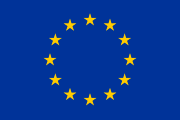 Erasmus + SportCall for proposals 2017***OPĆI PODACI Nositelj: Tatra Mountain Rescue – Volunteer Group (Slovakia)Partneri: GERA (Grupo Especial de Rescate en Altura, Spain) i HGSS (Hrvatska gorska služba spašavanja) Razdoblje provedbe: veljače 2018. – lipanj 2019.Ukupna vrijednost projekta: 60.000,00 EUROmjer sufinanciranja: 80%Bespovratna sredstva: 48.000,00 EUR***OPIS PROJEKTAProvedbom projekta ostvarit će se i omogućiti okupljanje te povezivanje pripadnika nekomercijalnih institucija iz zemalja članica EU. Teme okupljanja vezivati će se oko zajedničkih ideja koje doprinose međunacionalnom povezivanju i razmjeni dobre prakse unutar EU.Među navedenim poseban naglasak biti će na promociji bavljenja planinarskim aktivnostima i aspektima sigurnosti u planinama. ***CILJ PROJEKTAPromicanje dobrovoljne aktivnosti u sportu, zajedno s društvenom uključenošću, jednakim mogućnostima i svijesti o važnosti tjelesne aktivnosti koja poboljšava zdravlje kroz sudjelovanje u sportu i jednakim pristupom sportu za sve 